به نام خدارزومه دكتر محمود صادقيدکتر محمود صادقی، متولد سال 1341 در شهرستان قم، دانشیار دانشکده حقوق دانشگاه تربیت مدرس، وکیل پایه یک دادگستری، دارای دکتری تخصصی در رشته حقوق خصوصی و تحصیلات حوزوی سطح عالی و خارج فقه و اصول و متخصص در حقوق مالکیت فکری  است. او در دوره دکتری خود یک دوره شش ماهه پژوهشی را (در سال 76 و 77) در دانشگاه شفیلد انگلستان طی کرد و برای انجام تحقیقات خود مدتی نیز به دانشگاه سوربون فرانسه رفت. محمود صادقی فرزند شهید آیه الله محمدحسین صادقی، از پیشگامان نهضت روحانیت است که در کسوت نمایندگی مردم دورود و ازنا در اولین دوره مجلس شورای اسلامی در حادثه تروریستی هفتم تیر همراه با شهید بهشتی و هفتادودوتن از اعضای حزب جمهوری اسلامی به شهادت رسید. او در انقلاب حضور فعالی داشته و پس از پیروزی انقلاب در کمیته امداد امام، جهاد سازندگی و بسیج فعغالیت داشته است. او دردوران دفاع مقدس در عملیات مختلف، مانند فتح المبین، بیت المقدس، کربلای 5، مرصاد و... حضور داشت و در سال 62  در جبهه زبیدات در اثر اصابت ترکش  مجروح شد.او در دوره دانشجویی خود (طی سال های 64 تا 79) همواره در فعالیت‎های سیاسی، مذهبی و فرهنگی مشارکت فعال داشت.  عضویت در انجمن اسلامی دانشجویان مجتمع آموزش عالی قم (پردیس فارابی دانشگاه تهران)، همکاری در تأسیس انجمن اسلامی دانشجویان دانشگاه تربیت مدرس و تأسیس دارالقرآن و همکاری با نهاد نمایندگی مقام معظم رهبری این دانشگاه جمله فعالیت‎های اوست.  او عضو انجمن اسلامی مدرسین دانشگاهها (از تشکل‎های دانشگاهی اصلاح طلب) است و طی سال‎های 88 تا 92 عضو شورای مرکزی این انجمن بوده است.او علاوه بر پژوهش و آموزش در رشته های سنتی حقوق، مانند حقوق مدنی، حقوق بین الملل خصوصی، فقه امامیه، در حوزه های جدیدتر حقوق، مانند حقوق مالکیت فکری ، حقوق فناوری اطلاعات و ارتباطات، حقوق زیستی (مباحث حقوقی مالکیت ژن، همانندسازی، باروری مصنوعی، سلول های بنیادین، حقوق پزشکی و بیوانفورماتیک) و اخلاق زیستی به پژوهش و آموزش  است.زمینه تخصصی اصلی او حقوق مالکیت فکری، شامل  حقوق مؤلف، اختراعات، علایم تجاری، طرح های صنعتی و حقوق رقابت منصفانه  است. او برای به روزرسانی اطلاعات خود در این زمینه دوره های آموزشی و پژوهشی مختلفی را در مراکز معتبر بین المللی، مانند آکادمی وایپو، مؤسسه سیدا و اداره مالکیت صنعتی سوئد، مؤسسه بوهمرت مونیخ گذرانده است. او در سال 1382 اقدام به تأسیس رشته حقوق مالکیت فکری در دانشگاه تربیت مدرس نمود و از آن سال تاکنون به آموزش این رشته از حقوق و راهنمایی پایان نامه های کارشناسی ارشد و رساله های دکتری و انجام پروژه های پژوهشی اشتغال داشته و ده ها مقاله علمی پژوهشی نگاشته است. او در سال 2008 و 2009 برای تکمیل تحقیقات خود یک فرصت مطالعاتی شش ماهه  را در با تمرکزبر مطالعه در زمینه حقوق انتقال فناوری در دانشکده  حقوق دانشگاه استکهلم و مؤسسه حقوق مالکیت فکری و رقابت ماکس پلانک مونیخ طی کرد. او طی بیش از یک دهه در تدوین و اصلاح لوایح و طرح های قانونی مرتبط با حوزه مالکیت ادبی هنری و مالکیت صنعتی همکاری های مستمر و فعالی  با وزارت فرهنگ و ارشاد اسلامی، مرکزپژوهش های مجلس شورای اسلامی، سازمان ثبت اسناد و املاک کشور، شورای سیاستگذاری مالکیت معنوی داشته است. در سال 1378 انجمن علمی حقوق مالکیت فکری ایران  به اهتمام و همکاری تعدادی دیگر از استادان حقوق، مانند استاد دکتر سید حسین صفایی، استاد دکتر سید مصطفی محقق داماد، دکتر میرقاسم جعفرزاده، دکتر مهدی زاهدی، دکتر سعید حبیبا و دکتر سید حسن میرحسینی تأسیس شد و طی دو دوره گذشته  سمت نایب رئیس این انجمن را بر عهده داشته است. این انجمن با ریاست استاد دکتر سید حسین صفایی  واهتمام و تلاش پیگیر دکتر صادقی نقش مؤثری در آموزش عمومی و پیشبرد حوزه حقوق مالکیت فکری در ایران و برگزاری همایش ها و دوره های آموزشی و تخصصی و ارائه مشاوره به  بخش صنعت و شرکت های دانش بنیان و نهادها و دستگاههای تقنینی و اجرایی و قضایی دارد و در سال 2011 به عنوان عضو ناظر به عضویت سازمان جهانی مالکیت فکری (WIPO)  (مستقر در ژنو سویس) درآمد. دکتر صادقی علاوه بر همکاری در تدوین لوایح و طرح های قوانین مالکیت فکری در داخل، در مذاکرات بین المللی مربوط به تدوین معاهدات بین المللی نیز حضور مؤثری داشته است. او به نمایندگی از انجمن علمی حقوق مالکیت فکری و دولت جمهوری اسلامی ایران، از سال 2012 تا 2015 در پنج دوره از اجلاس های کمیته های دائمی سازمان جهانی مالکیت فکری،  شامل کمیته دائمی علایم تجاری و نشانه های جغرافیایی (SCT)،  کمیته دائمی اختراعات (SCP) و کمیته دائمی کپی رایت و حقوق مرتبط مشارکت داشته است.  دکتر محمود صادقی  مسئولیت های مختلفی را در سمت‎های آموزشی، حقوقی، فرهنگی در دانشگاه تربیت مدرس (مانند مشاور حقوقی رئیس دانشگاه، مدیرکل فرهنگی دانشگاه، عضو حقوقی کمیته نظارت بر نشریات دانشجویی و مدیریت گروه حقوق) را  به عهده داشته است. او پس از تشکیل دولت تدبیروامید با حکم آقای دکتر رضا فرجی دانا، به عنوان مشاور وزیر و مدیرکل ارزیابی عملکرد و پاسخگویی به شکایات وزارت علوم، تحقیقات و فناوری منصوب شد و در این مسئولیت در رسیدگی به شکایات و احقاق حقوق دانشجویان و اعضای هیأت علمی دانشگاهها تلاش و پشتکار فراوانی را به کار برد. او هم اکنون دبیر کمیسیون انجمن های علمی وزارت علوم، نماینده وزیر و رئیس کمیسون دائمی هیأت امنای دانشگاه قم و پژوهشگاه حوزه و دانشگاه است.1-اطلاعات شخصي:نام و نام خانوادگي: محمود صادقي سال تولد: 1341  محل تولد: قمEmail: sadegh_m@modares.ac.ir , sadegh_m2000@yahoo.com 2- تحصیلات دانشگاهی:  3- تحصیلات حوزوی: خارج فقه و اصول. 4- رتبه علمی: دانشيار 5- وضعیت شغلی: عضو هیأت علمی رسمي قطعي دانشگاه تربیت مدرس، دانشکده حقوق.6- مسئولیت‎های اجرایی: مشاور وزیر علوم و مدیر کل ارزیابی عملکرد و پاسخگویی به شکایات وزارت علوم، تحقیقات و فناوری در دولت یازدهم (با حکم دکتررضا فرجی دانا)رئیس کمیسیون دائمی هیئت امنای دانشگاه قم، دانشگاه صنعتی قم، دانشگاه حضرت معصومه و دانشگاه آیت الله بروجردی (با حکم دکتررضا فرجی دانا)رئیس کمیسیون دائمی هیئت امنای پژوهشگاه حوزه و دانشگاه (با حکم دکتررضا فرجی دانا)عضو کمیسیون دائمی هیأت امنای دانشگاه شهرکرد (با حکم دکتررضا فرجی دانا)نماینده وزیرعلوم در هیأت نظارت بر تشکل‎های اسلامی دانشگاه فرهنگیان (با حکم دکتر محمد فرهادی)عضو کمیسیون تعیین صلاحیت علمی خبرگان بدون مدرک دانشگاهی (با حکم دکتررضا فرجی دانا)رئیس هیأت مرکزی بدوی رسیدگی به تخلفات اداری وزارت علوم، تحقیقات و فناوری (با حکم دکتررضا فرجی دانا)عضو کارگروه بررسی صلاحیت عمومی هیأت مرکزی جذب اعضای هیأت علمی وزارت علوم (با حکم دکتررضا فرجی دانا)نماینده وزیرعلوم در هیأت امنای دانشگاه آزاد استان قم (با حکم دکتررضا فرجی دانا)مدیر گروه حقوق دانشکده علوم انسانی دانشگاه تربیت مدرس (1384 تا 1387)عضو هیئت مؤسس مؤسسه آموزش عالی غيردولتي - غیرانتفاعی خزر محمود آبادمؤسس و رئیس مرکز مطالعات فرهنگ و اندیشه دینی دانشگاه تربیت مدرس (82 تا 84)رئیس هیات مدیره موسسه دارایی‌های فکری و فناوری مدرسمدیر کل فرهنگی دانشگاه تربیت مدرس (1376 تا 1379)رئیس اداره حقوقی سازمان حج و زیارت و اوقاف و امور خیریه شهرستان قم (1369)مسئول آموزش جهاد دانشگاهی پردیس فارابی قم (1367 تا 1369)7- شرکت در مذاکرات سازمان جهانی مالکیت فکری (WIPO)عضو هیأت نمایندگی جمهوری اسلامی ایران در اجلاس 31 کمیته دائمی کپی رایت و حقوق مرتبط سازمان جهانی مالکیت فکری (SCCR/31)، ژنو 7 - 11 دسامبر 2015.عضو هیأت نمایندگی جمهوری اسلامی ایران در اجلاس 29 کمیته دائمی کپی رایت و حقوق مرتبط (SCCR/29)، ژنو 8-12 دسامبر 2014.عضو هیأت نمایندگی جمهوری اسلامی ایران در اجلاس 27 کمیته دائمی کپی رایت و حقوق مرتبط (SCCR/28)، ژنو ، 28 آوریل تا 2 مه 2014عضو هیأت نمایندگی جمهوری اسلامی ایران در اجلاس 18 کمیته دائمی حق اختراع وایپو (SCP/18)، ژنو، 21-25 مه 2012.نماینده انجمن علمی حقوق مالکیت فکری ایران شرکت در اجلاس 26 کمیته دائمی علائم تجاری، طرح‎های صنعتی و نشانه‎های جغرافیایی (SCT/26)، ژنو، 3-1 فوریه 2012.8- سوابق پژوهشی:رساله دكتری: مبانی و آثار حقوقی تعهد به نفع شخص ثالث در حقوق فرانسه ، انگلیس و ایران، دانشگاه تربیت مدرس، اردیبهشت 79.پایان نامه كارشناسی ارشد: قانون حاكم بر اموال منقول در حقوق بین الملل خصوصی ایران، دانشگاه تربیت مدرس، شهریور 72. مطالعه تطبیقی موجبات طلاق در حقوق ایران و سایر كشورهای اسلامی ( پروژه تحقیقاتی اجراشده در مؤسسه حقوق تطبیقی دانشگاه تهران - 1380) ابعاد حقوقی فناوری اطلاعات، طرح پژوهشی اجراشده در دفتر فناوری اطلاعات ریاست جمهوری، ‏1381.مطالعه تطبیقی زیرساخت حقوقی فناوری اطلاعات و ارتباطات (پروژه پژوهشی اجرا شده در مرکز تحقیقات مخابرات، 1392) مطالعه تطبیقی جنبه‎های اخلاقی اختراعات بیوتكنولوژیك، طرح پژوهشی اجرا شده در دانشگاه تربیت مدرس – 1383. مبانی و آثار حقوقی تعهد به نفع شخص ثالث در فقه امامیه، مجله علمی پژوهشی مدرس علوم انسانی‏، دوره 4، شماره 4، زمستان 79) مسئولیت‎های ورثه نسبت به تعهدات‏، دیون‏، محكومیت‎ها و دعاوی علیه مورث، مجله علمی پژوهشی مدرس علوم انسانی دانشگاه تربیت مدرس ، دوره 7، شماره 1، بهار 82.همانند سازی انسان‏ از نظر ادیان آسمانی و بررسی آن از نظر فقه اسلامی، مجله علمی پژوهشی مدرس علوم انسانی دانشگاه تربیت مدرس ، دوره 8، شماره 3، پاییز 83 . كتاب تعهد به نفع شخص ثالث در حقوق فرانسه ، انگلیس‏، ایران و فقه امامیه، انتشارات امیركبیر، تهران ، 1383.کتاب بررسی تطبیقی حقوق خانواده ، (فصل طلاق)، انتشارات دانشگاه تهران، 1384.چالش‎های اخلاقی ثبت اختراعات بیوتکنولوژیک، مجله علمی پژوهشی مدرس علوم انسانی دانشگاه تربیت مدرس ، دوره 9، شماره سوم (پیاپی 40)، پاییز 84.Islamic Perspectives on Human Cloning, International Journal Human Reproduction and Genetic Ethics, European Bioethical Research, Scotland, Vol.13, No.2.حقوق پديدآورنده پايگاه داده، مقاله مشترک با آقای علی طهماسبی، مجله حقوقي دادگستري، 1385، شماره. 51-50. تعامل و همزیستی قراردادهای پروانه بهره برداری از حقوق مالکیت فکری با حقوق رقابت، مقاله مشترک با آقای اصغر محمودی، مجله علمی، پژوهشی پژوهشنامه بازرگانی، شماره 43، تابستان 1386.مالكيت حق مؤلف، چاپ شده در کتاب تأملات حقوقي (مجموعه مقالات نكوداشت استاد دکتر سید حسین صفایی)، انتشارات سمت و دانشگاه تهران، 1386.نقض كرامت انساني، مبناي منع همانند سازي در اسناد بين المللي، پژوهشنامه حقوق و علوم سیاسی دانشگاه مازندران، سال اول، شماره دوم و سوم، پاییز و زمستان 1385.حقوق اجراكنندگان آثار هنري و ادبي، مقاله مشترك با خانم شيما پورمحمدي، مجله علمي پ‍‍ژوهشي نامه حقوقي مفيد، ج 3، ش 1، شهریور 1386.تأثير همراهي قوه قاهره با تقصير خوانده در مسئوليت مدني، مقاله مشترک با آقایان دکتر محمد عیسئی تفرشیو شرافت پیما، فصل نامه علمی پژوهشی مدرس علوم انسانی، ش 54، زمستان 1386.موجبات اعطاي مجوز بهره برداري اجباري از حقوق مالكيت فكري، مقاله مشترک با آقای منصور خاکپور، فصل نامه علمی پژوهشی مدرس علوم انسانی، ش 54، زمستان 1386.7- حمايت از مالكيت ادبي و هنري و حقوق مرتبط در محيط مجازي، مقاله مشترک با آقای یوسف خلج، مجله فقه و حقوق، ش 15، زمستان 1387.اقدامات تأميني و ضمانت اجراي مدني نقض حقوق مالكيت صنعتي، مقاله مشترك با خانم مريم شيخي، فصل نامه حقوق دانشكده حقوق و علوم و سياسي دانشگاه تهران، پاییز 88.بررسي آراء فقها در خصوص مسؤو ليت مدني مسؤولان متعدد، مقاله مشترک با آقای کامبیز رعدی، فصل نامه علمی پژوهشی مدرس علوم انسانی. 9- راهنمایي و مشاوره پایان نامه‎هاي كارشناسي ارشد و رساله‎هاي دكتري:حق اختراع با لحاظ موافقتنامه راجع به جنبه‎های تجاری مالكیت‎های فكری (TRIPs) ، شهریور 82، دانشگاه تربیت مدرس.حقوق علائم تجاری با لحاظ موافقتنامه راجع به جنبه‎های تجاری مالكیت‎های فكری(TRIPs)، شهریور 82، دانشگاه تربیت مدرس.حمایت از حقوق پدیدآورندگان طرح‎های صنعتی، تیر 83، دانشگاه تربیت مدرس.تأثیر تحولات اجتماعی ‏، اقتصادی بر حقوق زن با تأكید بر طلاق ، حضانت و اشتغال، شهریور 83، دانشگاه تربیت مدرس.حمایت از حقوق پدیدآورندگان پایگاههای داده، مهر 83، دانشگاه تربیت مدرس.بررسی اصل تساوی زن و مرد در کنوانسیون رفع همه اشکال تبعیض علیه زنان، دانشگاه تربیت مدرس.حمایت از مالکیت فکری در شبکه‎های اطلاع رسانی الکترونیکی، دی 84، دانشگاه تربیت مدرس.ضمانت اجراهای حقوق مالکیت صنعتی با لحاظ موافقتنامه راجع به جنبه‎های تجاری مالكیت‎های فكری (TRIPs) ، اسفند 84، دانشگاه تربیت مدرس.بررسی وضعیت فقهی حقوقی قرارداد استفاده از رحم زن، اسفند 83 ، دانشگاه الزهرا.حقوق اجراکنندگان، تولید کنندگان آثار صوتی، سازمان‎های پخش رادیو تلویزیونی (حقوق مرتبط)، خرداد 85، دانشگاه تربیت مدرس.بررسي اعطاي مجوز اجباري بهره برداري در حقوق ايران و معاهدات بين المللي، خرداد 85، دانشگاه تربیت مدرس.حمايت از حقوق مالكيت فكري در برابر رقابت ناعادلانه، خرداد 86، دانشگاه تربیت مدرس.ويژگيهاي حقوقي قرارداد مجوز بهره برداري از حقوق مالكيت صنعتي، رساله دکتری، خرداد 86، دانشگاه تربیت مدرس.بررسي اثر ماده واحده اصلاح مقررات مربوط به طلاق در حفظ كيان خانواده و مشكلات اجراي آن در دادگاههاي خانواده، بهمن 86، دانشگاه تربيت مدرس.رويكرد حقوقي به كاربرد درماني سلول‎هاي بنيادين، اسفند 86، دانشگاه بين المللي امام خميني.مسئوليت مدني عرضه كننده كالا و خدمات در مقابل مصرف كننده، تير 87، دانشگاه تربيت مدرس.جبران خسارات ناشي از نقض قرارداد توسط فروشنده در قانون مدني و كنوانسيون بيع بين المللي كالا، مرداد 87، دانشگاه تربيت مدرس.ماهيت و آثار حقوقي قرارداد پيش فروش مسكن، مرداد 87، دانشگاه تربيت مدرس.مالکیت صنعتی اتباع بیگانه در قوانین موضوعه و آراء دادگاههای ایران، بهمن 88، دانشگاه تربیت مدرس.تعدد مسئولان جبران خسارت در مسئولیت مدنی و تأثیر آن بر حق زیاندیده برای مطابله غرامت در حقوق ایران، رساله دکتری، اردیبهشت 88، دانشگاه تربیت مدرس.تحليل فقهي حقوقي امكان محدود ساختن ميزان مهريه، آذر 88، دانشگاه تربيت مدرس.مطالعه تطبيقي قاعده تقليل ثمن در حقوق ايران و كنوانسيون بيع بين امللي كالا، ارديبهشت 89، دانشگاه تربيت مدرس.مباني خطر پذيري در معاملات در حقوق ايران، شهريور 89، دانشگاه پيام نور.تحليل حقوقي تضمين اصل سرمايه و سود در قرارداد مضاربه، بهمن 89، دانشگاه آزاد اسلامي.مسئوليت حقوقي اداره كنندگان وقف، اسفند 89، دانشگاه آزاد اسلامي.اعتبار و آثار شرط نفقه در نكاح موقت، اسفند 89، دانشگاه آزاد اسلامي.ماهيت حقوقي، شرايط و آثار قرارداد انتقال فناوري، رساله دكتري، بهمن 89، دانشگاه تربيت مدرس.مسئوليت مدني كاربران در فضاي تبادل اطلاعات، شهريور 90، دانشگاه پيام نور.حقوق مالكيت فكري سازمان‎هاي پخش راديو تلويزيوني و ماهواره‎ها، شهريور 90، دانشگاه تربيت مدرس.مطالعه تطبيقي حقوق مالكيت فكري آثار دانشگاهي، شهريور 90، دانشگاه تربيت مدرس.تحولات حقوق خانواده در انحلال نكاح، پس از پيروزي انقلاب اسلامي، ارديبهشت 81، دانشگاه تربيت مدرس.اماره يد، آذر 81، دانشگاه آزاد، واحد تهران مركز.صلاحيت دادگاه‎ها در امور مدني، خرداد 83، دانشگاه تربيت مدرس.ضمان ناشي از تفويت منفعت، رساله دكتري، اسفند 84، دانشگاه تربيت مدرس.اصول و مباني مقررات داوري سازمان جهاني مالكيت فكري و مقايسه آن با داوري تجاري بين المللي ايران، (رساله دكتري)، تير 85، دانشگاه تربيت مدرس.سنجش شاخص‎هاي مفهوم عسر و حرج (عملكرد دادگاههاي مازندران)، شهريور 85، دانشگاه تربيت مدرس.مديريت جمعي حق مؤلف و حقوق مرتبط، مهر 85، دانشگاه تربيت مدرس.مفهوم سبب خارجي و تأثير آن بر مسئوليت مدني، رساله دكتري، شهريور 86، دانشگاه تربيت مدرس.مطالعه رابطه سبك زندگي و وضعيت سلامت زنان خانه دار در دو منطقه از شهر تهران (شمال و جنوب شهر)، مهر 86، دانشگاه تربيت مدرس.تحليل عوامل مؤثر بر احساس نابرابري جنسيتي در نواحي روستايي (مطالعه موردي استان گيلان)، بهمن 86، دانشگاه تربيت مدرس.مفهوم سبب خارجي و تأثير آن بر مسئوليت مدني، رساله دكتري، شهريور 86، دانشگاه تربيت مدرس.بررسي نگرش مديران حوزه‎هاي ستادي ادارات كل و سازمانها نسبت به انتصاب زنان در پست‎هاي كليدي در سطح آذربايجان شرقي، مرداد 84، دانشگاه تربيت مدرس.بررسي تطبيقي مفهوم عدم مشروعيت در قلمرو قراردادها در حقوق ايران و انگليس، شهريور 86، دانشگاه تربيت مدرس.مطالعه تطبيقي شروط غير عادلانه در قراردادهاي مصرف كننده در حقوق ايران و انگليس، اسفند 86، دانشگاه بين المللي امام خميني.تبيين حقوقي و فقهي ماهيت و ويژگيهاي قرارداد اختيار معامله، رساله دكتري، بهمن 87، دانشگاه تربيت مدرس.مديريت حل و فصل اختلافات در قراردادهاي حوزه نفت و گاز، اسفند 88، دانشگاه تربيت مدرس.تجزيه پذيري قرارداد در حقوق ايران، انگليس و كنوانسيون بيع بين المللي كالا، رساله دكتري، اسفند 88، دانشگاه تربيت مدرس.بررسي مقايسه اي رضايتمندي زناشويي بين دو گروه زنان ازدواج كرده با اتباع بيگانه و ايراني با لحاظ وضعيت حقوقي آنان، تير 89، دانشگاه تربيت مدرس.ماهيت حقوقي قراداد فرانشيز و آثار آن، مهر 89، دانشگاه تربيت مدرس.بررسي فقهي حقوقي شرط ترك ازدواج مجدد، خرداد 89، دانشگاه تربيت مدرس.بررسي ابعاد فقهي حقوقي قرارداد بيمه و خلاهاي آن در قانون ايران با رويكرد بر نظر امام خميني (ره9، آبان 89، پژوهشكده امام خميني و انقلاب اسلامي.جايگاه اصل عدم توجه به ايرادات در اسناد تجاري در حقوق ايران با لحاظ كنوانسيون برات و سفته بين المللي (آنسيترال)، آبان 89، دانشگاه تربيت مدرس.مباني نظري ابعاد معنوي مالكيت فكري؛ مطالعه تطبيقي در حقوق ايران و فقه اماميه، اسفند 89، دانشگاه آزاد اسلامي.نظام حقوق حمايت از نر م افزارهاي رايانه اي به عنوان اختراع، شهريور 90، دانشگاه تربيت مدرس.حسارات قابل جبران در نقض مالكيت صنعتي و ضوابط ارزيابي آن (مطالعه تطبيقي در حقوق ايران و انگليس)، آبان 90، دانشگاه تربيت مدرس.محدوديت‎ها و استثنائات حقوق مؤلف و حقوق مرتبط در قانون نمونه وايپو و مقررات موضوعه ايران، آذر 90، دانشگاه تربيت مدرس.بررسي فقهي حقوقي مالكيت معنوي با تأكيد بر آراي امام خميني (ره)، بهمن 90، پژوهشكده امام خميني و انقلاب اسلامي.10- سخنرانی در مجامع علمیبررسي ابعاد فقهي و حقوقي همانند سازي انسان، نخستين كنگره بين المللي پزشكي قانوني كشورهاي اسلامي، تير 83.Comparative Study of Ethical Aspects of Intellectual Property in the Field of Biotechnology, International Bioethics Congress, June 2002."The Concept of Intrinsic Human Dignity and a Right to Dignified Die", Conference on "Attitudes towards Death in the Context of Social and Technological Changes: Challenges for Muslims and Christians", 8-10 April 2006, Center of Human Right, Peace and Democracy, Shahid Beheshti University, Iran.بررسي و نقد پيش نويس لايحه "حقوق مالكيت ادبي، علمي، هنري و حقوق مرتبط"، مركز پژوهشهاي حقوق مالكيت فكري م‍ؤسسه حقوق تطبيقي دانشگاه تهران، مرداد 1386.Justification of Intellectual Property According to Islamic Jurisprudence, 2011 ATRIP Congress, Singapore. راهنماي تدوين راهبرد مالكيت فكري براي دانشگاهها و موسسات پژوهشي, كنفرانس ملي استراتژي‎هاي مالكيت فكري، سازمان جهاني مالكيت فكري و اداره مالكيت صنعتي ايران، اتاق بازرگاني، 2-4 اسفند 1390. پيمان‎هاي بين المللي حقوق مولف و مقايسه ان با حقوق ايران، فرهنگستان علوم جمهوري اسلامي, 7/12/1390. اصلاح قانون، نياز ملي و ملاحظات بين المللي، دومين همايش حقوق مالكيت ادبي و هنري،تهران، سالن همايش‎هاي صدا و سيما، 5 ارديبهشت 1391. پيمان‎هاي بين المللي مالكيت صنعتي و مقايسه آن با حقوق ايران, همايش حقوق مالكيت صنعتي؛ نقد و بررسي قانون ثبت اختراعات، طرح‎هاي صنعتي و علايم تجاري، دانشگاه تربيت مدرس، 10-11 ارديبهشت 1391.-...11- برگزاري  دوره ها کارگاههاي آموزشیمشکلات و موانع اخلاقی ثبت اختراعات بیوتکنولوژیک، اولین کارگاه آموزشی جایگاه ثبت اختراع (Patent) در عرصه زیست فناوری، انستیتو پاستور، 31/1/1385.اصول حقوق ثبت اختراع، انستیتو پاستور، 19/2/1386.مالکیت فکری؛ با تأکید بر نحوه ثبت اختراع در ایران و خارج از کشور، مجتمع مس سرچشمه، 9/3/1386، دانشكده پزشكي دانشگاه شاهد، دانشكده پزشكي دانشگاه تبريز.کارگاه آموزشی اصول قراردادهای بین المللی انتقال فناوری، اسفند 1388، دانشکده فنی و مهندسی دانشگاه تربیت مدرس.کارگاه آموزشی تأثیر مالکیت فکری در حوزه موسیقی، هنرهای نمایشی و هنرهای تجسمی، پژوهشگاه فرهنگ و اتباطات، دی ماه 1389.دوره آموزشی حقوق مالکیت فکری برای قضات استان تهران، مرکز آموزش قضات دادگستری استان تهران، اردیبهشت 1390.دوره آموزشی حقوق مسئولیت مدنی برای قضات مجتمع قضایی بعثت، بهمن و اسفند 1390.دوره آموزش ضمایت اجرای قضایی حقوق مالکیت فکری برای بازپرسان دادسرای ناحیه 19 تهران، آبان و آذر 1391.دوره آموزشی حقوق مسئولیت مدنی برای قضات مجتمع قضایی شهید باهنر  1391.حقوق مالکیت فکری در دوره Post MBA سازمان مدیریت صنعتی، پاییز 1394.12- عضويت در هيأت تحريريه و داوری مجلات و جشنواره‎های علمیعضو هيأت تحريريه فصلنامه مدرس علوم انسانی، دانشگاه تربیت مدرس.Humanities Quarterly, Tarbiat Modarres University.داور فصل نامه پژوهشنامه بازرگانی، مؤسسه مطالعات بازرگانی.داور فصل نامه حقوق تطبیقی، مؤسسه حقوق تطبیقی دانشکده حقوق و علوم سیاسی دانشگاه تهران.داور پژوهشنامه حقوق و علوم سیاسی دانشگاه مازندران.داور دفتر مجلات علمی پردیس قم، دانشگاه تهران.عضو هيأت تحريريه مجله مطالعات فقه و حقوق اسلامي دانشگاه سمنان.داور جشنواره خوارزمی. داور جشنواره فارابی.Journal of Intellectual Property Rights (JIPR).13- زمینه مطالعات فعلی:حقوق مالكیت فكری   ( Intellectual Property Law ) حقوق قراردادها (Contract Law) حقوق زن و خانواده (Women & Family Law) حقوق زیستی و اخلاق زیستی (Biolaw & Bioethics) حقوق فناوری اطلاعات و ارتباطات ( ICT Law )  قراردادهاي بين المللي ليسانس و انتقال فناوری (Licensing & Technology Transfer)(International Licensing & Technology Transfer Contracts)14- فرصت‎های مطالعاتی و دوره‎های آموزشی خارج از کشورفرصت مطالعاتی در دانشکده حقوق دانشگاه شفیلید، انگلستان و سوربون فرانسه، آگوست 96- ژانویه 1997.University of Sheffield, School of Law (Aug1996 - Jan 1997)دوره آموزشی حقوق کپی رایت و حقوق مرتبط در عصر اقتصاد جهانی، سازمان جهانی مالکیت فکری(وایپو) با همکاری اداره پتنت سوئد، استکهلم، آگوست 2005. دوره آموزشی تکمیلی حقوق کپی رایت و حقوق مرتبط در عصر اقتصاد جهانی، سازمان جهانی مالکیت فکری (WIPO) با همکاری اداره پتنت سوئد، مانیل، فیلیپین، ژانویه 2006. فرصت مطالعاتی، حقوق انتقال فناوری، مؤسسه مالکیت فکری و بازار (IMIF) دانشکده حقوق دانشگاه استکهلم، سوئد (آگوست - سپتامبر 2008).The Institute of Intellectual Property Law and Marketing Law, Stockholm University, Sweden (Aug – Sep. 2008)فرصت مطالعاتی، حقوق انتقال فناوری، مؤسسه حقوق مالکیت فکری و رقابت ماکس پلانک، مونیخ ، آلمان (اکتبر 2008- فوریه 2009).Max Planck Institute for Intellectual Property and Competition Law, Munich, Germany.14- عضویت در مجامع علمی تخصصیعضو هیأت موسس و نایب رییس انجمن علمی حقوق مالکیت فکری ایران عضو کمیسیون امور بین الملل کانون وکلای دادگستری مرکزعضوانجمن بین المللی استادان و پژوهشگران حقوق مالکیت فکری(ATRIP) عضو اتاق داوری ایرانعضو کمیته اخلاق پزشکی پژوهشکده ابن سینا دانشگاه شهید بهشتیعضو کمیته اخلاق پزشکی دانشگاه تربیت مدرسعضو کمیته تخصصی گروه مطالعات زنان دانشگاه تربیت مدرس15- مهارت‎هاي زبانيانگليسي: قرائت، درك مطلب  و مكالمه و نوشتن، بسیار خوب.عربي: قرائت و درك مطلب، بسيار خوب، مكالمه و نوشتن، خوب.فرانسه: قرائت متن متوسط.آلماني: مکالمه مقدماتي.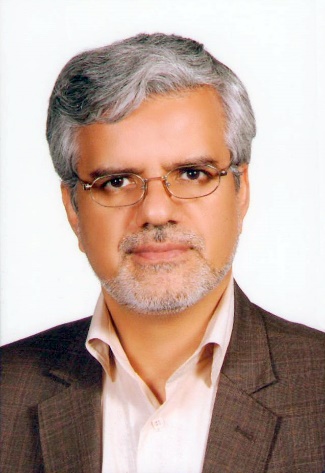 مقطعرشته تحصیلیسال فراغت محل تحصیلدكتری حقوق خصوصی1379دانشگاه تربیت مدرسكارشناسی ارشدحقوق خصوصی1372دانشگاه تربیت مدرسكارشناسیحقوق قضایی1369دانشگاه تهران (پردیس فارابی) 